Yazilidayim.net EĞİTİM VE ÖĞRETİM YILI ……….. LİSESİ  10. SINIFLAR MATEMATİK DERSİ 1.DÖNEM 2. YAZILI SINAVI SORULARIADI-SOYADI:SINIF:
NO:NOT:  HER SORUNUN DOĞRU VE TAM CEVABI 10 PUANDIR. SÜRE 40 DAKİKADIR.
                                                                                   Başarılar…Sorular12345678910TOPLAM10Puanlar1) Aşağıda verilen ifadelerin fonksiyon olup olmadıklarını nedenleriyle birlikte yan tarafa yazınız.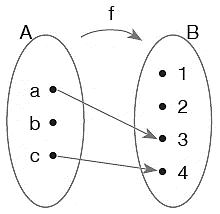 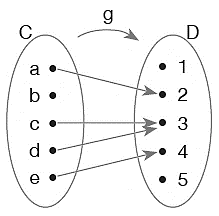 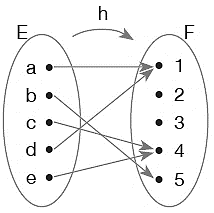 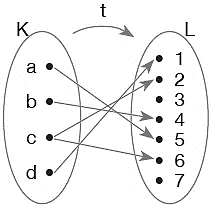 3)     olmak üzere     ise a’nın alabileceği tamsayı değerlerinin toplamı kaçtır?1) Aşağıda verilen ifadelerin fonksiyon olup olmadıklarını nedenleriyle birlikte yan tarafa yazınız.4)      f(x+1) = 4x – 6     
         g(x-2) = 3x + 4    ise    
    (fog)(x-1) bileşke fonksiyonunu bulunuz.1) Aşağıda verilen ifadelerin fonksiyon olup olmadıklarını nedenleriyle birlikte yan tarafa yazınız.5) 
Özel olarak hazırlanmış yandaki kum saatinde t saniyede ( 12t – 3 ) tane kum karşı bölmeye geçiyor. Buna göre kum saati ters çevrildiğinde t tane kumun t cinsinden kaç saniyede diğer bölmeye geçtiğini veren fonksiyonu yazınız.  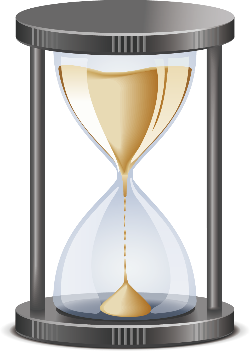 2)    f(2x+1)= (a – 3)x + b – 2    şeklinde tanımlı fonksiyon her m sayısı için f(m)=m şartını sağlıyorsa a.b kaçtır?5) 
Özel olarak hazırlanmış yandaki kum saatinde t saniyede ( 12t – 3 ) tane kum karşı bölmeye geçiyor. Buna göre kum saati ters çevrildiğinde t tane kumun t cinsinden kaç saniyede diğer bölmeye geçtiğini veren fonksiyonu yazınız.  6) 
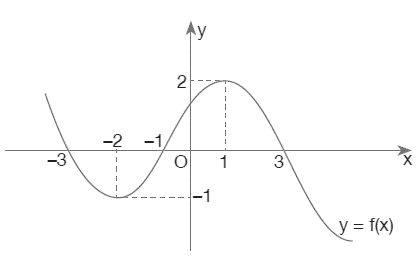 Yukarıda verilen f(x) fonksiyonunun grafiğine göre  f(–2) + f(1) – f(3)  sonucunu bulunuz.                               9) der[  ] = 3
    der[  ] = 2 olmak üzere 

    der  değerini hesaplayınız.7)  P(x) = 3. 6 – m + 4.m – 3  – 5 ifadesi bir polinom ise  m’nin alabileceği tam sayı değerlerinin toplamı kaçtır?  9) der[  ] = 3
    der[  ] = 2 olmak üzere 

    der  değerini hesaplayınız.7)  P(x) = 3. 6 – m + 4.m – 3  – 5 ifadesi bir polinom ise  m’nin alabileceği tam sayı değerlerinin toplamı kaçtır?  10) 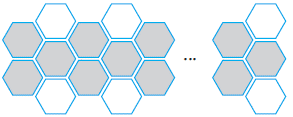                  1          2                         aYukarıdaki şekilde a sayısına göre çizilebilecek tüm beyaz altıgenlerin sayısı P(x+a) polinomunun sabit terimini, tüm gri altıgenlerin sayısı Q(x) polinomunun (x – a) ile bölümünden kalanı vermektedir.Q( x + m ) polinomunun x – 7 ile bölümünden kalan, P(x+15) polinomunun sabit terimine eşitse m kaçtır?8)       : P(x) polinomunun sabit terimi          : P(a-x) polinomunun katsayılar toplamıP(x) = 3x2 – 4x + 5  polinomu verilmek üzere	değerini bulunuz.10)                  1          2                         aYukarıdaki şekilde a sayısına göre çizilebilecek tüm beyaz altıgenlerin sayısı P(x+a) polinomunun sabit terimini, tüm gri altıgenlerin sayısı Q(x) polinomunun (x – a) ile bölümünden kalanı vermektedir.Q( x + m ) polinomunun x – 7 ile bölümünden kalan, P(x+15) polinomunun sabit terimine eşitse m kaçtır?